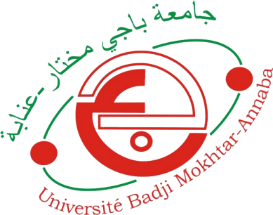 Annexe 1 Rapport de soutenabilité du directeur de la thèse                         Année universitaire :………………………………………….………………………Etablissement universitaire : Université Badji Mokhtar -Annaba Faculté : Sciences de l’IngénioratDépartement :……………..………………………………………….…………………Filière de la formation :…………………………………….………………………Spécialité : ……………………………………………………………….………………Arrêté d’habilitation de la formation n° :………………………..………	1) Données d’identification du doctorant :Nom: ………………………………………………………………..Prénom : ……………………………………………………………………………Date et lieu de naissance : ……………………………………………………………………………………………………….…………………..Adresse :………………………………………………………………………………………………………………………………………………………Tel :…… ………………………………………………………… email :………………………………………………………..……………………..…Etablissement d’obtention du Magister: ……………………………………………………………………….……………………………….Spécialité du Magister: …………………………………………………………………………………………………….……….…………………..Date de première inscription en Doctorat : ……………………………………………………………………………………………………Date prévue de soutenance : …………………………………………………………………………………………….…………………………Intitulé du sujet de Doctorat/Intitulé de la thèse : …………………………………………………………………………………………………………………………………………………………………………………………………………………….………………………………………………………………………………………………………………………………………………………………….…..……………………………………2) Données d’identification du Directeur de thèseNom :……………………………………………………………………………………………………..………………………….……………….………Prénom :…………………………………………………………………………………………………………………………….……………….………Grade :………………………………………………………………………………………………………………………………….…………….………Département :……………………………………………………………………………………………………………………………….…………Courriel/Téléphone personnel :………………………………………………………………………………………………….……….…………3) Données d’identification du laboratoire d’accueilIntitulé du Laboratoire :………………………………………………………………………………………….………………..……………………Nom & Prénom du Directeur :……………………………………………………………………..…………………………..……………………Courriel/ Téléphone :…………………………………………………………………………….…………………………………..…………………Rapport de soutenance :……………………………………………………………………………………………………..………………………………………………………………………….………………………………………………………………………………………………………………………………………………………………………………………………………………………………………………………………….………………………………………………………………………………………………………………………………………………………………………….………………………………………………………………………………………………………………………………………………….……………………Directeur de thèse